Supporting Figures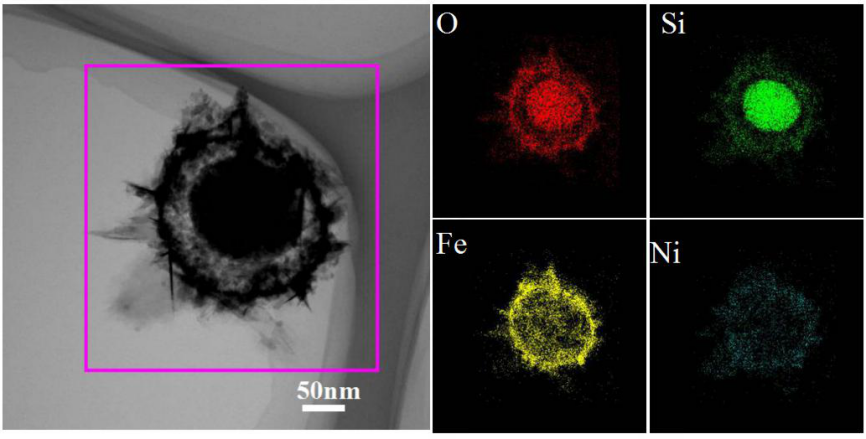 FIG.S1 Elemental mappings images of (Ni,Fe)3Si2O5(OH)4core-shell spheres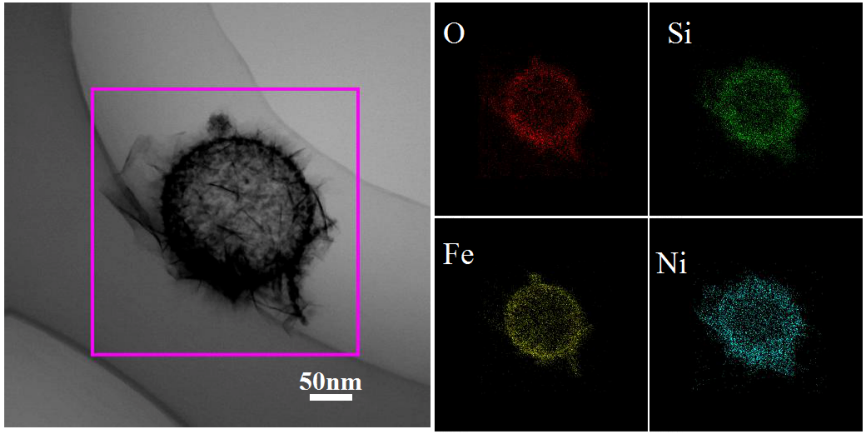 FIG.S2 Elemental mappings images of (Ni,Fe)3Si2O5(OH)4hollow spheres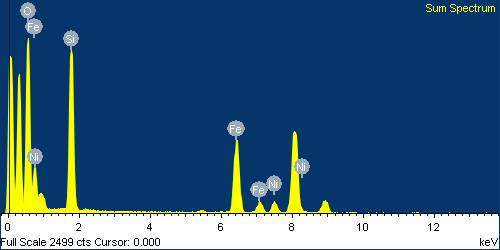 FIG.S3 Energy dispersive X-ray spectra of (Ni,Fe2+)3Si2O5(OH)4core-shell spheres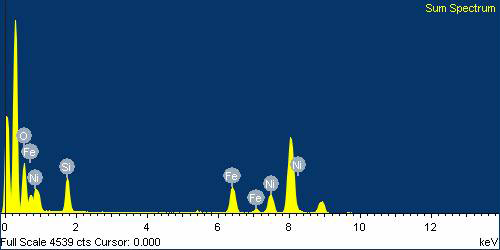 FIG.S4 Energy dispersive X-ray spectra of (Ni,Fe)3Si2O5(OH)4hollow spheres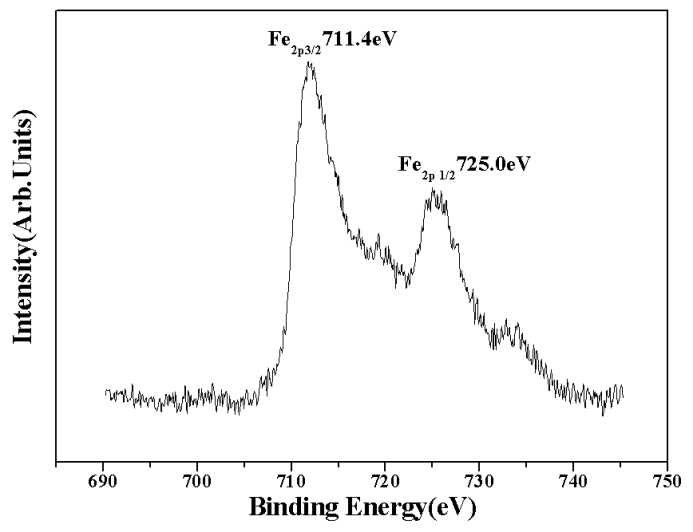 FIG.S5 XPS spectra of Fe2p of (Ni,Fe)3Si2O5(OH)4